PRIJAVNI OBRAZEC PRIJAVNI OBRAZEC (ustrezno označite in dopolnite – prosimo, da obrazce izpolnite in jih natisnete)Ukrep, na katerega se prijavljamo (obkrožite črko pred ukrepom ali ukrepoma, če se prijavljate na oba ukrepa):A 	Ukrep 1	Subvencioniranje najemnin poslovnih prostorov B 	Ukrep 2	Subvencioniranje nujnih obratovalnih stroškovZa vloge na UKREP 1 – podatki o najetem poslovnem prostoru (v nadaljevanju PP):Za vloge na UKREP 2 – podatki o poslovnem prostoru, kjer so nastali upravičeni obratovalni stroški:Za vloge na UKREP 1:Višina celotnih stroškov najemnin v obdobju upravičenosti (od 1. 3. 2020 do 31. 12. 2020 oziroma za del tega obdobja), za katere prosite za subvencioniranje:Za vloge na UKREP 2:Višina celotnih obratovalnih stroškov v obdobju upravičenosti (od 1. 3. 2020 do 31. 12. 2020 oziroma za del tega obdobja):Upravičenec stroške dokazuje z računi in njihovimi potrdili o plačilih. Med upravičene stroške sodijo stroški za ogrevanje, električno energijo, komunalne storitve in porabo vode).Za Ukrep 1 in 2:izpis iz Poslovnega registra RS (AJPES). Za UKREP 1:kopijo veljavne sklenjene najemne pogodbe, ki ne sme biti sklenjena po 1. 1. 2020, in dokazilo, da so najemnino v pogodbenem znesku pred razglasitvijo epidemije tudi redno poravnali, to je v mesecu januarju in februarju 2020 (npr. kopija računa in potrdila o plačilu),dokazila o nastalih stroških – fotokopijo prejetih računov za plačilo najemnine poslovnega prostora, ki je predmet subvencioniranja, če je najemodajalec pravna oseba,dokazila (potrdila) o plačilu najemnin, ki je predmet subvencioniranja (npr. bančni izpisek, iz katerega je razvidno plačilo ali drugo ustrezno dokazilo).Za UKREP 2:dokazila o nastalih stroških – fotokopije prejetih računov za upravičene obratovalne stroške poslovnega prostora, ki se morajo glasiti na upravičenca, indokazila (potrdila) o plačilu obratovalnih stroškov, ki so predmet subvencioniranja (npr. bančni izpisek, iz katerega je razvidno plačilo ali drugo ustrezno dokazilo). Ime in priimek odgovorne osebe upravičenca:                                              Žig    IZJAVA (1) O SPREJEMANJU POGOJEV JAVNEGA RAZPISA (ustrezno dopolnite)Izjavljamo, da:vse kopije dokumentov, ki so priložene vlogi, ustrezajo originalom;sprejemamo in izpolnjujemo vse pogoje, navedene v Javnem razpisu za dodelitev finančnih sredstev za blaženje posledic epidemije Covid-19 na področju gospodarstva v Mestni občini Koper ter pripadajoči razpisni dokumentaciji;so vsi v vlogi navedeni podatki točni in resnični;dovoljujemo in pooblaščamo Mestno občino Koper za vpogled, prepis, izpis ali kopiranje, uporabo in pridobitev osebnih podatkov iz uradnih evidenc in zbirk osebnih podatkov pri vseh upravljavcih zbirk osebnih podatkov, ki štejejo za davčno tajnost, ter občutljivih osebnih podatkov, na podlagi določb zakonov, ki urejajo varstvo osebnih podatkov, splošni upravni postopek in davčni postopek;imamo sedež, podružnico ali poslovno enoto na območju Mestne občine Koper in svojo dejavnost na tem območju tudi dejansko opravljamo;smo seznanjeni, da se sredstva na podlagi Javnega razpisa za dodelitev finančnih sredstev za blaženje posledic epidemije Covid-19 na področju gospodarstva v Mestni občini Koper dodeljujejo pod pogoji in v mejah, ki ne pomenijo kršitve sheme »de minimis« pomoči v skladu z Uredbo Komisije (EU) št. 1407/2013 z dne 18. decembra 2013 o uporabi členov 107 in 108 Pogodbe o delovanju Evropske unije pri pomoči de minimis (Ur.l. EU L 352, 24.12.2013) in njenimi spremembami;imamo poravnane vse zapadle obveznosti do Mestne občine Koper;redno izplačujemo plače in socialne prispevke;nismo v prisilni poravnavi, stečaju ali likvidaciji;nismo pravna oseba v težavah, ki dobiva pomoč po posebnem državnem programu za reševanje in prestrukturiranje;nismo koristili državne pomoči za posamezne namene do višine, ki jo omogočajo posamezna pravila državnih pomoči;nismo davčni dolžnik;nimamo neporavnanih obveznosti zaradi sklepa Komisije o razglasitvi pomoči za nezakonito in nezdružljivo z notranjim trgom;nismo pravna oseba iz sektorja ribištva in akvakulture;nismo pravna oseba iz sektorja primarne proizvodnje kmetijskih proizvodov iz seznama v Prilogi I k Pogodbi o ustanovitvi Evropske skupnosti;nismo pravna oseba iz sektorja predelave in trženja kmetijskih proizvodov iz seznama v Prilogi I k Pogodbi v naslednjih primerih: če je znesek pomoči določen na podlagi cene ali količine zadevnih proizvodov, ki so kupljeni od primarnih proizvajalcev ali jih zadevna podjetja dajo na trg, če je pomoč pogojena s tem, da se delno ali v celoti prenese na primarne proizvajalce;pomoč ne bo namenjena izvozu oz. z izvozom povezani dejavnosti v tretje države ali države članice, kot je pomoč, neposredno povezana z izvoženimi količinami, z ustanovitvijo in delovanjem distribucijske mreže ali drugimi tekočimi izdatki, povezanimi z izvozno dejavnostjo;pomoč ne bo pogojena s prednostno rabo domačih proizvodov pred uvoženimi;pomoč ne bo namenjena za nabavo vozil za prevoz tovora v pravnih osebah, ki opravljajo komercialni cestni tovorni prevoz. 	                                                                                        Ime in priimek odgovorne osebe upravičenca:                                              Žig    IZJAVA (2) DE MINIMIS (Ustrezno označite in dopolnite)Izjavljamo, da (obkrožite):    smo			b) nismov predhodnih dveh letih in v tekočem proračunskem letu prejeli pomoči na podlagi Uredbe komisije (ES) št. 1407/2013 z dne 18. 12. 2013 o uporabi členov 107 in 108 Pogodbe o delovanju Evropske unije pri pomoči de minimis (Uradni list EU, L 352/1, z dne 24. 12. 2013) in drugih uredb de minimis. Če ste pomoč prejeli, izpolnite spodnjo tabelo:Za iste upravičene stroške (obkrožite):smo že prejeli		b) nismo prejelipomoči iz občinskih, državnih, mednarodnih ali drugih javnih virov. Če ste pomoč prejeli, izpolnite spodnjo tabelo: Za iste upravičene stroške kandidiramo		b) ne kandidiramotudi na drugih razpisih, vendar še nismo prejeli odločitve organa (odločba). Če kandidirate, izpolnite spodnjo tabelo:Ime in priimek odgovorne osebe upravičenca:                                              Žig    IZJAVA (3) O POVEZANIH PODJETJIH (Ustrezno dopolnite)Izjavljamo, da:ta pravna oseba (upravičenec), skupaj s povezanimi pravnimi osebami – podjetji (enotna pravna oseba – podjetje), z dodeljenim zneskom »de minimis« pomoči ne bo presegla zgornje meje »de minimis« pomoči, ki znaša za enotno pravno osebo (podjetje) 200.000 € v obdobju treh proračunskih let (predhodni dve proračunski leti in tekoče proračunsko leto), ne glede na to, iz katerih javnih virov (občina, država ali mednarodni viri) je pomoč dodeljena. Če gre za »enotno pravno osebo – podjetje«, ki deluje v cestnoprometnem sektorju, dodeljena pomoč v obdobju treh proračunskih let ne sme presegati 100.000 EUR.»Enotna pravna oseba (podjetje)« pomeni vse pravne osebe (podjetja), ki so med seboj najmanj v enem od naslednjih razmerij: pravna oseba (podjetje) ima večino glasovalnih pravic delničarjev ali družbenikov druge pravne osebe (podjetja); pravna oseba (podjetje) ima pravico imenovati ali odpoklicati večino članov upravnega, poslovodnega ali nadzornega organa druge pravne osebe (podjetja); pravna oseba (podjetje) ima pravico izvrševati prevladujoč vpliv na drugo pravno osebo (podjetje) na podlagi pogodbe, sklenjene z navedeno pravno osebo (podjetjem), ali določbe v njegovi družbeni pogodbi ali statutu; pravna oseba (podjetje), ki je delničar ali družbenik druge pravne osebe (podjetja), na podlagi dogovora z drugimi delničarji ali družbeniki navedene pravne osebe (podjetja) sámo nadzoruje večino glasovalnih pravic delničarjev ali družbenikov navedene pravne osebe (podjetja). Pravne osebe (podjetja), ki so v katerem koli razmerju iz navedenih alinej prek enega ali več drugih pravnih oseb (podjetij), prav tako veljajo za enotno pravno osebo (podjetje).Povezane pravne osebe (podjetja):			                                                          Ime in priimek odgovorne osebe upravičenca:                                              Žig    IZJAVA (4) O ZDRUŽITVI/PRIPOJITVI (Ustrezno označite in dopolnite)Izjavljamo, da:se nismo združili ali pripojili k drugi pravni osebi, niti ni prišlo do kakršne koli razdružitve oziroma delitve pravne osebeoziromasmo se dne _______________________ združili s pravno osebo _____________________________________________, matična številka __________________________________oziromasmo se dne _______________________ pripojili k pravni osebi _____________________________________________, matična številka __________________________________oziroma smo se dne _______________________ razdelili na dve ali več ločenih pravnih oseb, in sicer na: pravna oseba: ____________________________________________________,matična številka: _____________________________;pravna oseba: ____________________________________________________,matična številka: _____________________________.			                                                            Ime in priimek odgovorne osebe upravičenca:                                              Žig    IZJAVA (5) O UPADU PROMETA (Ustrezno označite in dopolnite)Izjavljamo, da:smo v letu 2020 zaradi epidemije Covid-19 zabeležili za več kot 20% upad prometa v primerjavi z istim obdobjem leta 2019.			                                                           Ime in priimek odgovorne osebe upravičenca:                                              Žig    VZOREC POGODBE (obvezno parafirajte vsako stran pogodbe)MESTNA OBČINA KOPER, Verdijeva ulica 10, 6000 Koper, ki jo zastopa župan Aleš Bržan (v nadaljevanju: občina)ID štev. za DDV: SI40016803Matična številka: 5874424000Transakcijski račun:  SI56 0125 0010 0005 794, UJP KoperInskleneta POGODBOo dodelitvi sredstev Javnega razpisa za dodelitev finančnih sredstev za blaženje posledic epidemije Covid-19 na področju gospodarstva v Mestni občini KoperčlenPogodbeni stranki ugotavljata, da:je občina objavila Javni razpis za dodelitev finančnih sredstev za blaženje posledic epidemije Covid-19 na področju gospodarstva v Mestni občini Koper, ki je bil objavljen v Uradnem listu RS, št. ___/2021 dne _____ (v nadaljevanju: javni razpis),  se je prejemnik prijavil na javni razpis iz prejšnje alineje s pravočasno in popolno vlogo, ki je sestavni del te pogodbe,je bila vloga iz prejšnje alineje obravnavana v skladu z razpisnimi pogoji in merili, določenimi v javnem razpisu iz prve alineje tega člena,so se prejemniku na podlagi prve, druge in tretje alineje tega člena dodelila nepovratna sredstva v višini _____ EUR, na podlagi sklepa št. ______ z dne ___________,se sredstva dodeljujejo na podlagi priglasitve sheme »de minimis« pomoči v Mestni občini Koper, priglašene Ministrstvu za finance RS,se s to pogodbo urejajo medsebojna razmerja dodelitve in koriščenja nepovratnih sredstev javnega razpisa iz prve alineje tega člena.členPredmet te pogodbe je dodelitev nepovratnih sredstev za: subvencioniranje najemnine poslovnega prostora zaradi razglašene epidemije Covid-19 na naslovu ____________________, v velikosti _______________________, za obdobje od _______ do _________, skupaj za ___ mesecev, v skupni višini ________ EUR in/ali subvencioniranje nujnih obratovalnih stroškov zaradi razglašene epidemije Covid-19, in sicer stroškov ogrevanja in/ali električne energije in/ali komunalnih storitev in/ali porabe vode, za poslovni prostor na naslovu __________________, za obdobje od ______ do ___________, skupaj za _____ mesecev, v skupni višini _____ EUR. členObčina bo sredstva iz četrte alineje 1. člena te pogodbe nakazala prejemniku na transakcijski račun št.: _____________, odprt pri banki _____________, najkasneje 30. dan po prejemu podpisane pogodbe s strani prejemnika.Sredstva so zagotovljena v proračunu občine za leto 2021 na proračunski postavki 2702 – Subvencije v gospodarstvo.členPrejemnik se zavezuje:da bo sredstva uporabil v skladu z namenom, za katerega so mu dodeljena,da bo omogočil občini vpogled v dokumentacijo in kontrolo koriščenja namenskih sredstev,da se strinja, da se podatki o odobrenih in izplačanih denarnih sredstvih, ki so javnega značaja, lahko objavljajo. Pri tem se lahko objavijo osnovni podatki o naložbi (vsebini pomoči) in prejemniku pomoči v skladu z zakonom, ki ureja dostop do informacij javnega značaja, in zakonom, ki ureja varstvo osebnih podatkov.členSkrbnica te pogodbe na strani občine: ___________________________.Skrbnik/skrbnica pogodbe na strani prejemnika: _________________ (odgovorna oseba).Skrbnika pogodbe sta pooblaščena, da pogodbeno stranko zastopata v vseh vprašanjih, ki se nanašajo na izvajanje te pogodbe. Morebitno zamenjavo skrbnikov pogodbe lahko pogodbenika izvršita s pisnim obvestilom nasprotni pogodbeni stranki.členV primeru nenamenske porabe pridobljenih sredstev, navajanja neresničnih podatkov, ugotovljenega dvojnega financiranja oziroma neizpolnjevanja pogojev iz 4. člena te pogodbe mora prejemnik vsa sredstva vrniti v roku 30 dni od dneva vročitve zahteve za povrnitev sredstev. Prejemnik mora vrniti vsa dodeljena sredstva s pripadajočimi zamudnimi obrestmi, od dneva prejetja do njihovega vračila.členČe je pri izvedbi javnega razpisa, za izbor prejemnika ali pri izvajanju te pogodbe kdo v imenu ali na račun prejemnika predstavniku, zastopniku ali posredniku občine, uslužbencu občinske uprave, funkcionarju, predstavniku ali članu politične stranke obljubil, ponudil ali dal kakšno nedovoljeno korist za pridobitev ali sklenitev tega posla pod ugodnejšimi pogoji ali za opustitev dolžnega nadzora nad izvajanjem pogodbenih obveznosti ali za drugo ravnanje ali opustitev, s katerim je občini povzročena škoda ali je omogočena pridobitev nedovoljene koristi predstavniku, zastopniku ali posredniku občine, uslužbencu občinske uprave, funkcionarju, predstavniku ali članu politične stranke, izvajalcu ali njenemu predstavniku, zastopniku, posredniku, je ta pogodba nična.Občina bo na podlagi svojih ugotovitev o domnevnem obstoju dejanskega stanja iz prvega odstavka tega člena ali obvestila Komisije za preprečevanje korupcije ali drugih organov, glede njegovega domnevnega nastanka, začela ugotavljati pogoje ničnosti pogodbe iz prejšnjega odstavka tega člena oziroma z drugimi ukrepi v skladu s predpisi Republike Slovenije.členMorebitne spore iz te pogodbe bosta pogodbeni stranki reševali sporazumno. Če sporazumne rešitve ne bi mogli doseči, je za reševanje sporov pristojno sodišče v Kopru.členTa pogodba je sklenjena in začne veljati z dnem, ko jo podpišeta obe pogodbeni stranki. Vse spremembe in dopolnitve te pogodbe se sklepajo v obliki pisnih dodatkov (aneksov) k pogodbi.členPogodba je sestavljena v dveh enakih izvodih, od katerih prejme vsaka pogodbena stranka po en izvod.Številka:                                                                      	                 Datum:                                                                           	                 Datum:   MESTNA OBČINA KOPER						     Prejemnik            Župan							     ______________________________        Aleš Bržan				   KONTROLNI SEZNAM ZA POPOLNOST VLOGEVZOREC OVOJNICE(Ustrezno dopolnite in nalepite na ovojnico)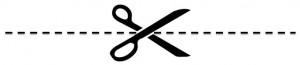 1. PODATKI O UPRAVIČENCU1. PODATKI O UPRAVIČENCUOSNOVNI POSLOVNI PODATKIOSNOVNI POSLOVNI PODATKIOSNOVNI POSLOVNI PODATKIPolni naziv upravičenca:Polni naziv upravičenca:Naslov:Naslov:Poštna številka in kraj:Poštna številka in kraj:Matična številka:Matična številka:Davčna številka:Davčna številka:Zavezanec za DDV (obkrožite):Zavezanec za DDV (obkrožite):   DA                 NENaziv banke, pri kateri je odprt transakcijski račun:Naziv banke, pri kateri je odprt transakcijski račun:Številka transakcijskega računa:Številka transakcijskega računa:Šifra glavne dejavnosti podjetja (SKD):Šifra glavne dejavnosti podjetja (SKD):KONTAKTNI PODATKIKONTAKTNI PODATKIKONTAKTNI PODATKIOdgovorna osebaOdgovorna osebaOdgovorna osebaIme in priimek:Ime in priimek:Vloga v organizaciji:Vloga v organizaciji:Telefon:Telefon:Naslov elektronske pošte:Naslov elektronske pošte:Kontaktna oseba, dostopna za komunikacijo z izvajalcem javnega razpisaKontaktna oseba, dostopna za komunikacijo z izvajalcem javnega razpisaKontaktna oseba, dostopna za komunikacijo z izvajalcem javnega razpisaIme in priimek:Ime in priimek:Vloga v organizaciji:Vloga v organizaciji:Telefon:Telefon:Naslov elektronske pošte:Naslov elektronske pošte:2. PODATKI O POSLOVNEM PROSTORU (izpolnite)Naslov najetega PP (ulica, hišna številka, kraj)Velikost najetega PP v m2Pogodbena višina mesečne najemnine v EUR           Datum sklenitve najemne pogodbeTrajanje najemne pogodbeGlavna dejavnost, ki se odvija v najetem prostoruNaslov PP (ulica, hišna številka, kraj)3. VIŠINA STROŠKOV €  € 4. OBVEZNE PRILOGE PRIJAVNEGA OBRAZCA Podpis: Kraj in datum:,Upravičenec: Podpis: Kraj in datum:,Upravičenec:  Dajalec pomočiZnesek de minimis pomočiDatum prejema pomoči (datum odločbe, pogodbe)Dajalec pomočiVrsta pomoči- de minimis pomoč- državna pomoč- druge pomočiZnesek pomočiDatum prejema pomoči(datum odločbe, pogodbe)Navedite naziv razpisa, št. Uradnega lista in datum objaveNavedite vrsto pomoči (de minimis pomoč, državna pomoč, druge oblike pomoči)Zaprošen znesek pomoči v €Predvideni datum odločitve organaPodpis: Kraj in datum:,Upravičenec: Naziv pravne osebeMatična številkaDavčna številkaRazmerje a, b, c, d (glej: »Enotna pravna oseba«) (podjetje)«)LastnikDirektorVrsta pomoči (de minimis, državna pomoč, drugo)- de minimis pomoč,- državna pomoč,- druge pomoči,in dajalec pomočiZnesek pomočiDatum pomočipomočiPodpis: Kraj in datum:,Upravičenec: Podpis: Kraj in datum:,Upravičenec: Podpis: Kraj in datum:,____________________________, ki ga zastopa ____________________, (v nadaljevanju prejemnik)Davčna številka: ______________________Matična številka: __________________Transakcijski račun: _______________________, odprt pri _____________DOKUMENTI POTREBNI ZA VELJAVNOST PRIJAVEPOPOLNOST PRIJAVEPrijava je oddana:do vključno 26. marca 2021v zaprti ovojniciz izpolnjenim ter nalepljenim vzorcem ovojnice  (X.)DA - NEIzpis iz Poslovnega registra RS (AJPES)DA - NEPotrdilo o poravnanih davčnih obveznostih (e-davki: obrazec NF-PorObv)Izpolnjen, podpisan in žigosan prijavni obrazec (II.) ali izjava, da podjetje ne posluje z žigomDA - NEIzpolnjena in podpisana izjava 1 (III.)DA - NEIzpolnjena in podpisana izjava 2 (IV.)DA - NEIzpolnjena in podpisana izjava 3 (V.)DA - NEIzpolnjena in podpisana izjava 4 (VI.)DA - NEIzpolnjena in podpisana izjava 5 (VII.)DA - NEParafiran vzorec pogodbe (VIII.) (vsaka stran)DA - NEKopijo veljavne sklenjene najemne pogodbe, ki ne sme biti sklenjena po 1. 1.2020 in dokazilo  o plačilu najemnine za januar in februar 2020 (ZA UKREP 1)DA - NEDokazila o nastalih stroških – fotokopijo prejetih računov za plačilo najemnine poslovnega prostora, ki je predmet subvencioniranja, če je najemodajalec pravna oseba (ZA UKREP 1)DA – NEDokazila (potrdila) o plačilu najemnin, ki je predmet subvencioniranja (npr. bančni izpisek, iz katerega je razvidno plačilo ali drugo ustrezno dokazilo) (ZA UKREP 1),DA - NEdokazila o nastalih stroških – fotokopije prejetih računov za upravičene obratovalne stroške poslovnega prostora, ki se morajo glasiti na upravičenca (ZA UKREP 2),DA - NEdokazila (potrdila) o plačilu obratovalnih stroškov, ki so predmet subvencioniranja (npr. bančni izpisek, iz katerega je razvidno plačilo ali drugo ustrezno dokazilo) (ZA UKREP 2),DA - NE(izpolni prijavitelj)UPRAVIČENECNaziv: Naslov: PoštaMŠ: (izpolni vložišče Mestne občine Koper)Datum in ura prejema: __________________Številka zadeve: 302-2/2020NE ODPIRAJ – Javni razpis za dodelitev finančnih sredstev za blaženje posledic epidemije Covid-19 na področju gospodarstva v Mestni občini KoperNE ODPIRAJ – Javni razpis za dodelitev finančnih sredstev za blaženje posledic epidemije Covid-19 na področju gospodarstva v Mestni občini KoperPREJEMNIK:                                                                                   MESTNA OBČINA KOPERVERDIJEVA ULICA 106000 KOPER